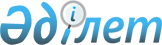 Об установлении объемов субсидии по районам
					
			Утративший силу
			
			
		
					Постановление акимата Жамбылской области от 28 июня 2012 года № 200. Зарегистрировано Департаментом юстиции Жамбылской области 18 июля 2012 года № 1813. Утратило силу постановлением акимата Жамбылской области от 15 апреля 2013 года № 90       Сноска. Утратило силу постановлением акимата Жамбылской области от 15.04.2013 № 90.

      Примечание РЦПИ:

      В тексте сохранена авторская орфография и пунктуация.

      В соответствии с постановлением Правительства Республики Казахстан от 4 марта 2011 года № 221 года «Об утверждении Правил субсидирования из местных бюджетов на повышение урожайности и качества продукции растениеводства» акимат Жамбылской области ПОСТАНОВЛЯЕТ:



      1. Установить согласно приложению объемы субсидий по районам (в зависимости от прогнозной структуры посевных площадей приоритетных культур).



      2. Настоящее постановление вступает в силу со дня государственной регистрации в органах юстиции и вводится в действие после первого официального опубликования.



      3. Контроль за исполнением данного распоряжения возложить на заместителя акима области Жолдасбаева Муратбая Сматаевича.

      

      Исполняющий обязанности

      акима области                              Г.Садибеков

Приложение

к постановлению акимата

Жамбылской области 

от 28 июня 2012 года  Объемы субсидий по районам (в зависимости от прогнозной  структуры посевных площадей приоритетных культур)продолжение таблицы:Примечание: Нормативы субсидий на 1 гектар по культурам: Зерновые культуры по традиционной технологии - 400 тенге, по интенсивной технологии - 800 тенге,овоще-бахчевые - 5000 тенге, плодово-ягодные- 2000 тенге, овоще-бахчевые капельное орошение - 24000 тенгепродолжение таблицы:Примечание: сахарная свекла -60000 тенге, капельное орошение - 80 000 тенге, кукуруза на зерно-4000 тенге, картофель-10000 тенге, соя-10000 тенге
					© 2012. РГП на ПХВ «Институт законодательства и правовой информации Республики Казахстан» Министерства юстиции Республики Казахстан
				РайоныПосевная площадь приоритетных культур (гектар)Объемы субсидий (тысяч тенге)в том числе в разрезе культурв том числе в разрезе культурв том числе в разрезе культурв том числе в разрезе культурв том числе в разрезе культурв том числе в разрезе культурРайоныПосевная площадь приоритетных культур (гектар)Объемы субсидий (тысяч тенге)по базовым нормам зерновые культурыпо базовым нормам зерновые культурыпо повышенной норме зерновые культурыпо повышенной норме зерновые культурымасличныемасличныеРайоныПосевная площадь приоритетных культур (гектар)Объемы субсидий (тысяч тенге)гектартысяч тенгегектартысяч тенгегектартысяч тенгеРайоны12345678Байзакский42668,0129258,411500460000440013200Жамбылский13821,0113157,7500020000025007500Жуалынский34970,069150,0138505540165013201629048870Кордайский48085,087990,02400096006000480030009000Меркенский54890,0177650,0285001140050004000800024000Мойынкумский250,0980,0520000Т.Рыскуловский65320,485590,016000640032000256001600048000Сарысуский9809,015295,64000160000360010800Таласский2907,65964,89503800013003900Шуский66745,0163320,817450698015000120001020030600Итого:339466,0848357,312125548502596504772065290195870Районыв том числе в разрезе культурв том числе в разрезе культурв том числе в разрезе культурв том числе в разрезе культурв том числе в разрезе культурв том числе в разрезе культурв том числе в разрезе культурв том числе в разрезе культурРайонысоясояовоще-бахчевыеовоще-бахчевыекукуруза на силоскукуруза на силоскормовыекормовыеРайоныгектартысяч тенгегектартысяч тенгегектартысяч тенгегектартысяч тенгеРайоны910111213141516Байзакский004000200000025382030Жамбылский0033001650000200160Жуалынский004202100300,0240,0700560Кордайский100010000350017500400,0320,025002000Меркенский00109054500040003200Мойынкумский00164820003830Т.Рыскуловский00150750001000800Сарысуский0010050000600480Таласский0015075000150120Шуский009600480000021001680Итого:10001000022474112370700,0560,01382611061Районыв том числе в разрезе культурв том числе в разрезе культурв том числе в разрезе культурв том числе в разрезе культурв том числе в разрезе культурв том числе в разрезе культурРайонысахарная свекласахарная свеклаплодово-ягодные плодоносящиеплодово-ягодные плодоносящиекукуруза на зернокукуруза на зерноРайоныгектартысяч тенгегектартысяч тенгегектартысяч тенгеРайоны171819202122Байзакский12007200000,015006000Жамбылский11336799875150,03501400Жуалынский0000,060240Кордайский0085170,0450018000Меркенский2000120000300600,05002000Мойынкумский0000,01248Т.Рыскуловский40240000,030120Сарысуский002550,03001200Таласский002,44,8100400Шуский8204920054,4108,88803520Итого:5193,33115985421083,6823232928Районыв том числе в разрезе культурв том числе в разрезе культурв том числе в разрезе культурв том числе в разрезе культурв том числе в разрезе культурв том числе в разрезе культурРайоныкартофелькартофельМноголетние травы 2,3 года жизниМноголетние травы 2,3 года жизнитеплицатеплицаРайоныгектартысяч тенгегектартысяч тенгегектартысяч тенгеРайоны232425262728Байзакский4604600,017070,06828,000Жамбылский50500,01200,0480,012,66916469,7Жуалынский100010000,0700,0280,000Кордайский160016000,01500,0600,000Меркенский5005000,05000,02000,000Мойынкумский770,024,09,600Т.Рыскуловский1001000,00,00,00,4520Сарысуский20200,01164,0465,600Таласский550,0250,0100,00,2260Шуский6406400,010000,04000,00,64832Итого:438243820,036908,014763,213,918081,7